STUDENT LOANSAbout Loans and GrantsLearn more about loans and grants to help finance your post-secondary studies:What is a Student Loan?A student loan is funding for students that is intended to supplement your financial resources to pay for education costs. A student loan is a formal financial agreement between you and: the provincial governmentthe federal governmentyour banka combination of all threeEligibility
You may be eligible for a student loan if you can prove financial need and meet other funding criteria.  Check your eligibility here: http://alis.alberta.ca/hs/fo/studentsfinance/elig-req.htmlPaying Interest
You pay no interest on your student loan while you attend a designated post-secondary institution full time.  Repayment
Upon completing your studies, you have to repay your student loan, with interest, within a defined period of time. Two Sources of Loans (Provincial & Federal)Sources of Student Loans in Alberta If you apply for student funding, you will be considered for funding from both the provincial and federal governments.You only need to complete one application apply online: http://alis.alberta.ca/ec/fo/studentsfinance/eap/index.html . Your funding (loans and grants) from both governments is calculated automatically.Tip:  When it comes time to pay back your loans, you may have to make separate payments to EDULINX and/or the National Student Loans Service Centre.EDULINX is the service provider for your Alberta student loans, on behalf of the Government of Alberta.  This means that EDULINX administers your loan payments, correspondence and repayment relating to your Alberta student loans.The National Student Loans Service Centre (NSLSC) is the service provider for your Canada student loans, on behalf of the federal government.  This means that the NSLSC administers your loan payments, correspondence and repayment relating to your Canada student loans.Before you apply, complete the Entrance Counselling session on the EDULINX website.     Here:    https://www.edulinx.ca/ABDLWeb/En/EntranceWelcome.aspx The session gives you all the information you need about how student loans work. Types of GrantsGrants are sources of student funding that do not have to be paid back.  This funding is for students who demonstrate financial need and are offered by both the provincial and federal governments. Eligibility requirements are different for individual grants.Provincial Grants Maintenance Grants
Value: up to $3,000 per semester* Available primarily, but not restricted, to students who are:single parentsmarried/common law students whose spouse/partner cannot work for medical reasonssingle students with maintenance payments*Definition of semester:a one-semester period is 1 to 4 monthsa two-semester period is 5 to 9 monthsa three-semester period is 10 to 12 monthsFederal Grants Canada Student Grant for Students from Low-income Families
Value: $250 per month of study Available to students from low-income families who:qualify for a federal student loanmeet the specific grant eligibility requirementsare enrolled in a university undergraduate, college or trade school program that is at least two years longCanada Student Grant for Students from Middle-income Families
Value: $100 per month of study Available to students from middle-income families who:qualify for a federal student loanmeet the specific grant eligibility requirementsare enrolled in a university undergraduate, college or trade school program that is at least two years longCanada Student Grant for Students with Dependants
Value: $200 per month of study per each child under 12 years of age (at the beginning of the school year)Available to students with dependants who:qualify for a federal student loanmeet the specific grant eligibility requirementshave a child under 12 years of age (at the beginning of the school year)have a child 12 years of age or older with a permanent disability (a permanent physical or mental impairment that results in the child requiring daily care)Canada Student Grant for Persons with Permanent Disabilities
Value: $2,000 per loan yearAvailable to students who:qualify for a federal student loanhave a permanent disability as defined by the Canada Student Loan Programhave submitted a completed Schedule 4 and acceptable documentation of their permanent disability with their application for student fundingCanada Student Grant for Services and Equipment for Persons with Permanent Disabilities
Value: up to $8,000 per loan year Available to students who:qualify for a federal student loanhave a permanent disability as defined by the Canada Student Loan Programhave exceptional education related costs for services or equipment due to their permanent disabilityhave submitted a completed Schedule 4 and acceptable documentation of their permanent disability with their application for student fundingGrant EligibilityTo be eligible for a grant in Alberta, you must: 1. be a resident of Alberta If you are an independent student, you are considered to be a resident of Alberta if:Alberta is the last province you have lived in for 12 consecutive months while not a full-time post-secondary student, oryou are attending school in Alberta and have never lived in any Canadian province for 12 months in a row.  In this case, attach a letter to your application to explain your residency situationIf you are a dependent student, you are considered to be a resident of Alberta if:your parent(s) live in Alberta2. meet the eligibility criteria for grantsEach type of grant has its own eligibility criteria.  When you apply for student funding, your financial need is calculated based on the information you provide and your eligibility for grants is automatically assessed.3. be enrolled as a full-time studentYou may be considered a full-time student if:you are taking at least 60% of a normal full course load (40% to 59% if you are a student with a permanent disability)  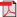 What is considered full-time studies may vary with each post-secondary institution. Contact your post-secondary institution to determine what is considered a full course load.Canada Student Loans and GrantsThe Canada Student Loans Program and the Canada Student Grants Program help by providing student financial assistance in the form of loans and grants to Canadians attending post-secondary education in most provinces and territories.Canada Student Loans and Canada Student GrantsLoans – money that you pay backGrants – money that you do not pay backThe federal government’s student loans and grants make it easier for Canadian students and families to obtain a post-secondary education. Post-secondary education opens doors by providing better job opportunities. More Canadians are investing in their future by pursuing post-secondary education.If you’re looking for information about Canada Student Loans and Canada Student Grants, check on these resources: (http://www.hrsdc.gc.ca/eng/learning/canada_student_loan/index.shtml)Canada Student Grants Program Canada Student Loans Program Repayment Assistance Related Links Visit CanLearn.ca for more information about eligibility and how to apply.Tip: Other situations may affect residency requirements. Contact the Student Funding Contact Centre if you have any questions.Tip: If you drop to part-time status, you are considered withdrawn and your grant will be reviewed. *ALL of the above information is available on the ALIS.ALBERTA.CA website*